PRESS RELEASE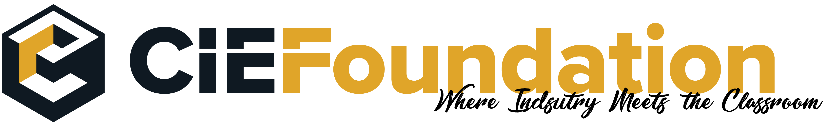 January 10th, 2023FOR IMMEDIATE RELEASEContact:  Max Gus
Public Relations, Social Media Coordinator 
916.995.1399   |   mgus@cie.foundationConstruction Non-Profit CIEF Hosting Trades Day Event for High School StudentsStudents are provided hands-on opportunities to learn more about the construction industry and how their future careers may be found in the field.Turlock, CA – (January 10, 2023) –CIEF, a construction education non-profit known as The Construction Industry Education Foundation, has announced its first Trades Day event for 2023, partnering with Valley Builders Exchange. The event will occur in Turlock, California, at the Stanislaus County Fairgrounds on Wednesday, January 18, from 9:00 am -12:00 pm, with over 300+ students from 11 high schools and 16 local companies partnering for the program. High school students will gain hands-on experience bolting up steel on mock-ups, constructing a brick wall, tiling American Flags, welding, using a screw gun on drywall, and more, all while connecting with local industry professionals from the community. “Trades Day shows what is possible when we come together and collaborate for a wonderful cause – and that is providing these students the chance to learn in-depth about all of their professional possibilities,” said CIEF Program Manager Brittany Albaugh. “We appreciate all of our educators and partners who understand the power of real-world experiences for these youth and continue to help us inspire students’ lives and fill the industry need for passionate workers.”This is the first of many Trades Days planned in 2023. Last year, CIEF hosted 7 Trades Days across California, serving over 3400 students. Also launching for the first time in Texas, the effort resulted in over 2500+ high school students being connected and exposed to industry professionals and trades-related career options they may not have previously considered. ###About CIEFBorn out of the Sacramento Regional Builders Exchange, founded in 1901, CIEF works to introduce and engage high school students and young adults to the rewarding careers available in the built environment. In 2022, CIEF served over 5,000 students through its programs and awarded more than $100,000 in academic and summer program scholarships. Learn more about CIEF and find more information about the Turlock Trades Day event at: https://www.cie.foundation/trades-day.html